             OSJEČKO – BARANJSKA ŽUPANIJA 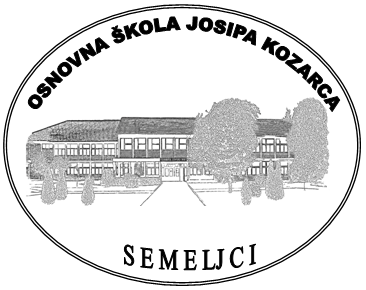 OSNOVNA ŠKOLA JOSIPA KOZARCA SEMELJCI                  031/856 – 081            Fax: 031/856 – 247	                         e-mail: skola@os-jkozarca-semeljci.skole.hr          web stranica: http://os-jkozarca-semeljci.skole.hr/  OIB - 77433474733   IBAN – HR1625000091102043156Klasa: 602-01/14-01/01Urbroj: 2121-22-01-14-309Semeljci,  28.11.2014.Javni poziv za prikupljanje ponuda za organizaciju škole u prirodi učenika trećih i četvrtih  razredaTurističkim agencijama							                             - svima -PREDMET: Javni poziv za prikupljanje ponude za                        organizaciju škole u prirodi učenika                        trećih i četvrtih razreda  Poštovani,            ovim putem pozivamo Vas na prikupljanje ponuda za organizaciju i provedbu škole u prirodi učenika trećih i četvrtih razreda naše škole. Molimo vas da na temelju priloženog obrasca dostavite Vašu ponudu.	S poštovanjem,                                                                                                         Ravnateljica:                                                                                                      Ružica Primorac, prof.Priloženi dokumenti:
obrazac_poziva_za_organizaciju_visednevne_izvanucionicke_nastave_1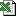 